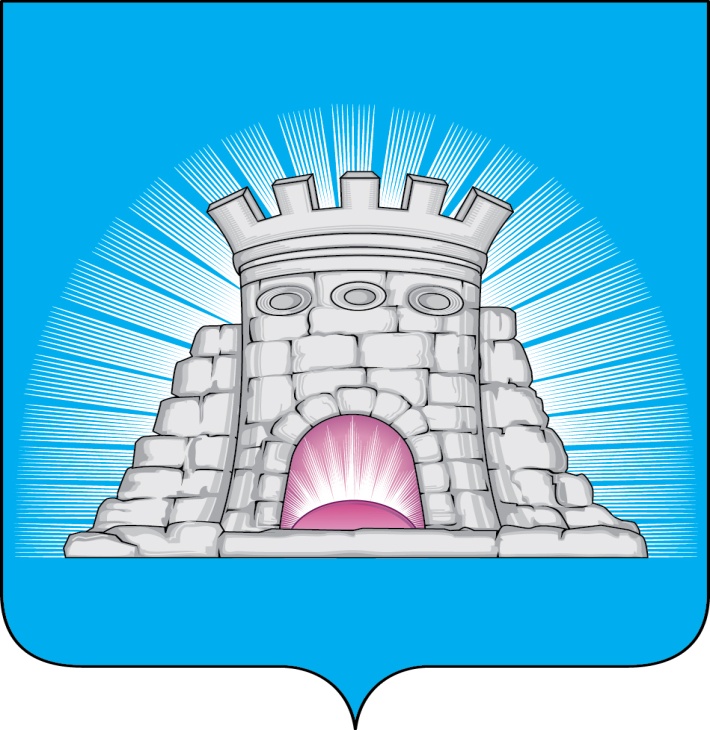 РАСПОРЯЖЕНИЕ07.02.2024  № 32г. Зарайск  О признании утратившим силу распоряжения главы городского округа Зарайск Московской области от 13.11.2023 № 309 «Об утверждении Порядка подачи документов, представляемых контролируемыми лицами в электронном виде, а также Перечня документов, направляемых контролируемым лицам в электронном виде в рамках муниципального контроля в сфере благоустройства на территории городского округа Зарайск Московской области»         В соответствии с Федеральным законом от 06.10.2003 № 131-ФЗ «Об общих принципах организации местного самоуправления в Российской Федерации», Уставом муниципального образования городской округ Зарайск Московской области, а также в целях приведения нормативных правовых актов администрации городского округа Зарайск Московской области в соответствие с законодательством Российской Федерации, с учетом принятого акта в новой редакции, регламентирующий порядок подачи документов, представляемых контролируемыми лицами в электронном виде, а также Перечня документов, направляемых контролируемым лицам в электронном виде в рамках муниципальных видов контроля, осуществляемых администрацией городского округа Зарайск Московской области:Признать утратившим силу распоряжение главы городского округа Зарайск Московской области от 13.11.2023 № 309 «Об утверждении Порядка подачи документов, представляемых контролируемыми лицами в электронном виде, а также Перечня документов, направляемых контролируемым лицам в электронном виде в рамках муниципального контроля в сфере благоустройства на территории городского округа Зарайск Московской области».													0060062. Службе по взаимодействию со СМИ администрации городского округа Зарайск Московской области опубликовать настоящее распоряжение на официальном сайте администрации городского округа Зарайск Московской области в информационно-телекоммуникационной сети «Интернет» (www.zarrayon.ru).           3. Контроль за исполнением настоящего распоряжения возложить на заместителя главы администрации городского округа Зарайск Московской области Простоквашина А.А. Глава городского округа Зарайск В.А. ПетрущенкоВерноНачальник службы делопроизводства 		  Л.Б. Ивлева 07.02.2024Разослано: в дело, Простоквашину А.А., отдел благоустройства – 2, юр. отдел,                СВ со СМИ, прокуратуре.В.В. Семелева8 496 66 2-46-51